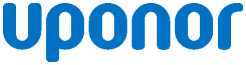 VŠEOBECNÉ NÁKUPNÉ PODMIENKY – 2017VŠEOBECNÉ USTANOVENIAV týchto podmienkach („Podmienky“) „Kupujúci“ znamená spoločnosť skupiny Uponor Group, ktorá vystavila objednávku alebo podpísala zmluvu prostredníctvom svojho oprávneného zástupcu ("Objednávka“), a „Dodávateľ“ znamená subjekt, ktorému je Objednávka adresovaná. Tieto Podmienky sa vzťahujú na všetky dodávky výrobkov, materiálov, prác alebo služieb („Tovar“) kupujúcemu. Podpísanie zmluvy alebo prijatie či vykonanie Objednávky zo strany Dodávateľa predstavuje zmluvu („Zmluva“).Zmluva sa uzatvára výlučne za podmienok uvedených v podpísanej písomnej zmluve, Objednávke a týchto Podmienkach. Akékoľvek všeobecné podmienky Dodávateľa sú výslovne vylúčené, či už sú uvedené v prijatí Objednávky Dodávateľom alebo inde, priložené k potvrdeniu Objednávky alebo zverejnené na akejkoľvek webovej stránke.ZMENA ALEBO ZRUŠENIE OBJEDNÁVKYKupujúci môže Objednávku doplniť alebo zmeniť alebo ju zrušiť najneskôr sedem (7) dní pred dodaním, a to písomným oznámením Dodávateľovi. Ak by takáto zmena Objednávky mala za následok významnú zmenu ceny alebo termínu dodania, Dodávateľ to musí bezodkladne písomne oznámiť Kupujúcemu a vypočítať novú cenu a termín dodania. Zmena objednávky nadobudne platnosť, ak Kupujúci písomne prijme novú cenu a termín dodania do desiatich (10) dní od oznámenia Dodávateľa. Na zmenenú Objednávku sa vzťahujú tieto Podmienky.CENACena za Tovar je cena uvedená v osobitnej písomnej dohode medzi zmluvnými stranami, alebo ak taká dohoda neexistuje, cena uvedená v objednávke, alebo ak taká Objednávka neexistuje, cena uvedená v cenovej ponuke Dodávateľa. Cena je pevne stanovená počas trvania Zmluvy. Cena zahŕňa všetky súvisiace náklady, poplatky, platby alebo dane vrátane DPH, ak je to vhodné.ZÁRUKADodávateľ zaručuje, že počas doby zákonnej zodpovednosti vzťahujúcej sa na Tovar od dodania tovaru zákazníkom Kupujúceho bude Tovar v každom ohľade v súlade so Zmluvou, týmito podmienkami, platnými zákonmi, predpismi, akýmkoľvek opisom, vzorkami, výkresmi, plánmi a špecifikáciami vzťahujúcimi sa na Tovar a bude bez konštrukčných, materiálových a výrobných chýb a bude uspokojivej kvality a bude vhodný a funkčný pre svoj konkrétny účel, ktorý bol Dodávateľovi oznámený. Dodávateľ ďalej zaručuje, že Tovar ani jeho používanie Kupujúcim neporušuje žiadny patent, registrovaný dizajn, ochrannú známku, obchodné meno, autorské práva ani iné práva duševného vlastníctva tretích strán („práva duševného vlastníctva tretích strán“).Okrem prípadu, keď Tovar nie je v súlade s bodom 4.1, sa Tovar považuje za chybný aj vtedy, ak sa po prechode rizika jeho kvalita zhorší alebo sa zmenia akékoľvek vlastnosti Tovaru z iných dôvodov, ako je primerané opotrebenie alebo nedodržanie pokynov na skladovanie, ktoré Kupujúcemu poskytol Dodávateľ pred dodaním. Táto podmienka sa neuplatňuje, ak je takéto zhoršenie spôsobené treťou stranou (inou ako subdodávateľom alebo zástupcom Dodávateľa) alebo vyššou mocou.BALENIETovar musí byť riadne zabalený, zabezpečený, označený v súlade so všetkými platnými predpismi týkajúcimi sa takéhoto Tovaru a prepravy alebo pokynmi Kupujúceho, ak boli poskytnuté, a odoslaný Dodávateľom na jeho náklady tak, aby bol doručený v dobrom stave a nepoškodený v čase a na mieste dodania uvedenom v Zmluve. Balenie a obalový materiál sú zahrnuté v cene. Ak nie je v Objednávke uvedené inak, Kupujúci nie je povinný vrátiť obaly ani obalové materiály.DODANIEPri všetkých dodávkach podľa Zmluvy je rozhodujúci čas a dohodnutý termín dodania je pre Dodávateľa záväzný. Ak nie je písomne dohodnuté inak, dodacia lehota je tridsať (30) dní odo dňa uzavretia Zmluvy a dodacími podmienkami je DDP, sídlo Kupujúceho (najnovšia verzia ICC Incoterms). Dodávateľ bezodkladne informuje Kupujúceho o akomkoľvek pravdepodobnom oneskorení a novom termíne dodania.Ak sa dodávka alebo jej časť oneskorí z iného dôvodu ako z dôvodu vyššej moci alebo z dôvodu na strane Kupujúceho, má Kupujúci právo ukončiť Zmluvu a/alebo zrušiť celú Objednávku alebo jej časť. V prípade omeškania Dodávateľa je Kupujúci vždy oprávnený zakúpiť si najbližší rovnocenný tovar inde a Dodávateľ je povinný nahradiť Kupujúcemu rozdiel medzi cenou uvedenou v Zmluve alebo týchto podmienkach a cenou tovaru získaného inde. Náklady na vrátenie Tovaru znáša Dodávateľ. Okrem vyššie uvedeného je Dodávateľ povinný na požiadanie zaplatiť Kupujúcemu zmluvnú pokutu vo výške dvoch (2) percent z ceny Tovaru za každý začatý deň omeškania, najviac však dvadsať (20) percent z ceny Tovaru. Kupujúci je oprávnený odpočítať výšku zmluvnej pokuty z faktúry Dodávateľa. Okrem zmluvnej pokuty má Kupujúci nárok na plnú náhradu škody, ktorá mu vznikla v dôsledku omeškania. Vyššie uvedené neobmedzuje práva a/alebo opravné prostriedky Kupujúceho podľa platných právnych predpisov.„Vyššia moc“ znamená nasledujúce nepredvídateľné udalosti, ktoré sú taxatívne uvedené nižšie, za predpokladu, že každá takáto udalosť je mimo kontroly dotknutej strany a buď dočasne, alebo definitívne vedie k nemožnosti plniť si zmluvné záväzky podľa tejto Zmluvy: prírodná katastrofa, požiar, vojna, embargo, blokády, nepokoje alebo vzbury.DODRŽIAVANIE PREDPISOV A KONTROLA KVALITYDodávateľ bude udržiavať systém kontroly a kvality prijateľný pre Kupujúceho a na základe tohto systému môže Kupujúci obmedziť svoje postupy vstupnej kontroly. Kupujúci má v každom prípade právo, ale nie povinnosť skontrolovať Tovar. Dodávateľ sa zaväzuje uchovávať overené výsledky kontrol a skúšok po dobu desiatich (10) rokov po skončení platnosti Zmluvy. Dodávateľ na požiadanie písomne uvedie krajinu pôvodu Tovaru.Dodávateľ je povinný na základe predchádzajúcej primeranej žiadosti Kupujúceho umožniť Kupujúcemu vstup do priestorov Dodávateľa a jeho subdodávateľov s cieľom zabezpečiť dodržiavanie Zmluvy.Dodávateľ pozná a bude dodržiavať požiadavky všetkých vnútroštátnych a medzinárodných právnych predpisov o vývoze, kontrole vývozu, dovoze, clách a obchode alebo akýchkoľvek pokynov poskytnutých spoločnosťou Uponor. Dodávateľ je povinný bezodkladne písomne poskytnúť spoločnosti Uponor všetky informácie a údaje, ktoré spoločnosť Uponor požaduje na účely dodržiavania takýchto zákonov alebo predpisov.Dodávateľ poskytne najneskôr pred dodaním Tovaru najmä tieto informácie týkajúce sa Tovaru:Všetky príslušné čísla položiek zo zoznamu pre vývoz (okrem iného vrátane tých, ktoré sú uvedené na zozname položiek s dvojakým použitím, ako je definované v nariadení Rady (č. 428/2009), ktorým sa stanovuje režim Spoločenstva na kontrolu vývozov, prepravy, sprostredkovania a tranzitu položiek s dvojakým použitím.V prípade, že Tovar podlieha akýmkoľvek predpisom USA pre správu exportu, všetky príslušné klasifikačné čísla kontroly exportu podľa Obchodného kontrolného zoznamu definovaného Ministerstvom obchodu USA;Akýkoľvek štatistický kód tovaru podľa klasifikácie tovaru pre štatistiku zahraničného obchodu a kódy harmonizovaného systému, ktoré vypracovala Svetová colná organizácia;Krajina pôvodu Tovaru (v prípade nepreferenčného pôvodu); aAk to vyžaduje spoločnosť Uponor, vyhlásenie Dodávateľa s uvedením preferenčného pôvodu (pre Dodávateľov so sídlom v Európskej únii) alebo osvedčenia potvrdzujúce preferenciu (pre Dodávateľov so sídlom mimo Európskej únie).V prípade zmien Tovaru, okrem iného vrátane pôvodu a vlastností, alebo zmeny akýchkoľvek platných vnútroštátnych alebo medzinárodných právnych predpisov alebo nariadení, Dodávateľ bezodkladne aktualizuje informácie uvedené v tomto dokumente a poskytne ich Kupujúcemu najneskôr pred dodaním Tovaru.Dodávka musí obsahovať všetky potrebné pokyny na používanie, údržbu a inštaláciu. Dodávateľ zaručuje, že Tovar je vyrábaný, balený a predávaný v súlade s platnými zákonmi a správnymi predpismi. Dodávateľ berie na vedomie, že Kupujúci nepovoľuje ani neospravedlňuje porušovanie akýchkoľvek platných domácich, zahraničných alebo medzinárodných zákonov, pravidiel alebo predpisov; okrem iného vrátane akýchkoľvek zákonov, pravidiel alebo predpisov týkajúcich sa zamestnania, práce a životného prostredia. Dodávateľ vyhlasuje a zaručuje, že sa nepodieľa a nebude podieľať na žiadnych nekalých praktikách týkajúcich sa práce, miezd alebo príspevkov, ktoré porušujú zákony alebo predpisy krajiny výroby alebo montáže Tovaru alebo ktoré zahŕňajú nebezpečné a/alebo nezdravé pracovné podmienky, zamestnávanie detí, neplatenú prácu, diskrimináciu na základe rasy, pohlavia, národnosti, náboženstva alebo iné podobné podmienky zamestnávania. Okrem toho Dodávateľ vyhlasuje a zaručuje, že pri obchodovaní s Kupujúcim bude dodržiavať najvyššie etické normy a bezúhonnosť a že pri vykonávaní svojej činnosti a pri výrobe a montáži Tovaru dodržiava a bude dodržiavať všetky platné zákony, pravidlá, predpisy a normy, okrem iného vrátane tých, ktoré sa týkajú zdravia a životného prostredia, a najmä nariadenie Európskej únie o registrácii, hodnotení, autorizácii a obmedzovaní chemikálií (REACH) (č. 1907/2006) a nariadenie o klasifikácii, označovaní a balení látok a zmesí (CLP) (č. 1272/2008). Dodávateľ sa oboznámi a bude prísne dodržiavať zásady a kódex správania dodávateľov spoločnosti Uponor, ktoré sú k dispozícii na adresewww.uponor.com.CHYBNÝ TOVARV prípade, že Kupujúci zistí, že Tovar nie je v súlade so Zmluvou, týmito Podmienkami alebo nie je v súlade so zárukou uvedenou v článku 4, Kupujúci má právo odmietnuť Tovar ako celok alebo jeho časť bez ohľadu na to, či bol Tovar zaplatený. Takýto chybný Tovar predstavuje podstatné porušenie Zmluvy, ktoré oprávňuje Kupujúceho na ukončenie Zmluvy bez toho, aby boli dotknuté akékoľvek iné práva alebo prostriedky nápravy Kupujúceho podľa Zmluvy, týchto Podmienok alebo platných právnych predpisov. Kupujúci môže, ale nie je povinný, umožniť DodávateľoviVŠEOBECNÉ NÁKUPNÉ PODMIENKY – 2017nahradiť chybný Tovar na náklady Dodávateľa. Všetky náklady na skladovanie a iné náklady súvisiace s chybným Tovarom znáša výlučne Dodávateľ. Riziko spojené s chybným Tovarom zostáva vždy na strane Dodávateľa.Kupujúci je tiež oprávnený zakúpiť si najbližší rovnocenný tovar inde na náklady Dodávateľa. Dodávateľ je povinný na požiadanie bezodkladne vrátiť všetky platby uskutočnené za chybný Tovar podľa Zmluvy bez akéhokoľvek zadržania alebo započítania.ODŠKODNENIE TRETEJ STRANY ZA PRÁVA DUŠEVNÉHO VLASTNÍCTVADodávateľ obráni, odškodní a ochráni Kupujúceho pred všetkou zodpovednosťou, všetkými škodami a stratami (vrátane primeraných právnych poplatkov a nákladov), ktoré vzniknú Kupujúcemu v dôsledku akéhokoľvek nároku, požiadavky alebo žaloby akejkoľvek tretej strany voči Kupujúcemu vyplývajúcej z akéhokoľvek skutočného alebo údajného porušenia práv duševného vlastníctva tretej strany týkajúcich sa Tovaru dodaného Kupujúcemu Dodávateľom. Na základe výhradného rozhodnutia Kupujúceho Dodávateľ bezodkladne buď: (a) zabezpečí pre Kupujúceho právo pokračovať v predaji a/alebo používaní dotknutého Tovaru; (b) nahradí dotknutý Tovar Tovarom, ktorý neporušuje práva; (c) upraví dotknutý Tovar tak, aby neporušoval práva. Ustanovenia tohto Oddielu sa nevzťahujú na žiadny nárok v súvislosti s porušením vyplývajúcim výlučne z dodržiavania špecifikácií Kupujúceho zo strany Dodávateľa.RIZIKO A VLASTNÍCKE PRÁVOVlastnícke právo k Tovaru a riziko straty prechádza na Kupujúceho v okamihu dodania. V prípade, že Kupujúci zaplatí za Tovar pred jeho dodaním, vlastnícke právo k Tovaru naňho prechádza okamihom zaplatenia. V každom prípade sa na Tovar nevzťahuje výhrada vlastníctva ani iné zabezpečenie.PLATBALehota splatnosti je šesťdesiat (60) dní od momentu výskytu neskoršej z týchto udalostí: (a) úplného dodania Tovaru v súlade so Zmluvou alebo (b) prijatia akceptovanej faktúry Kupujúcim. Ak nie je dohodnuté inak, faktúra je splatná až po uskutočnení celej dodávky. Ak dodanie nie je v súlade so Zmluvou alebo týmito Podmienkami, Kupujúci je oprávnený odložiť platbu dovtedy, kým Dodávateľ nezabezpečí úplnú nápravu alebo kým sa daná záležitosť nevyrieši iným spôsobom s konečnou platnosťou. Zaplatenie Tovaru neznamená prevzatie Tovaru a nezbavuje Dodávateľa jeho povinností vyplývajúcich zo Zmluvy alebo týchto Podmienok. Kupujúci môže z príslušnej faktúry započítať akékoľvek sumy, ktoré mu Dodávateľ dlhuje.VÝROBNÉ MATERIÁLY A NÁSTROJEV prípade, že Kupujúci poskytne Dodávateľovi akékoľvek nástroje, materiály, výkresy, špecifikácie a iné zariadenia alebo údaje („Materiály“), ktoré má Dodávateľ použiť výlučne na plnenie Zmluvy, zostávajú tieto Materiály vždy majetkom Kupujúceho a na žiadosť Kupujúceho sa vrátia v dobrom stave, pričom sa akceptuje bežné opotrebenie. Materiály sa poskytujú na riziko Dodávateľa a Dodávateľ ich na vlastné náklady poistí proti riziku straty, krádeže alebo poškodenia až do ich vrátenia Kupujúcemu. Dodávateľ zabezpečí, aby boli Materiály vhodné na zamýšľaný účel. Kupujúci riadi použitie, manipuláciu alebo zničenie prebytočných a vyradených Materiálov.POISTENIEDodávateľ je povinný na svoje náklady udržiavať poistenie zodpovednosti za škodu dostatočné na uspokojenie akéhokoľvek nároku alebo zodpovednosti vyplývajúcej z výroby, predaja alebo dodávky Tovaru alebo tejto Zmluvy.DÔVERNOSŤDodávateľ sa zaväzuje zachovávať mlčanlivosť o všetkých dôverných informáciách a obchodných tajomstvách, ktoré mu Kupujúci poskytol, ako aj o cene zaplatenej Kupujúcim za Tovar, a nepoužívať ich na iné účely ako na plnenie Zmluvy. Tento záväzok trvá aj po ukončení Zmluvy.RÔZNE USTANOVENIAŽiadne vzdanie sa práva Kupujúceho v súvislosti s akýmkoľvek porušením Zmluvy zo strany Dodávateľa sa nepovažuje za vzdanie sa práva v súvislosti s akýmkoľvek následným porušením toho istého alebo iného ustanovenia. Ak sa ktorékoľvek ustanovenie Zmluvy považuje za neplatné alebo nevykonateľné, nemá to vplyv na platnosť ostatných ustanovení Zmluvy. Dodávateľ nesmie postúpiť, previesť ani zadať Zmluvu subdodávateľom bez predchádzajúceho písomného súhlasu Kupujúceho.ROZHODNÉ PRÁVO A RIEŠENIE SPOROVZmluva sa riadi a vykladá v súlade so zákonmi Fínska s výnimkou ustanovení o voľbe práva, ako aj s výnimkou Dohovoru OSN o zmluvách o medzinárodnej kúpe tovaru.Akýkoľvek spor, rozpor alebo nárok vyplývajúci zo Zmluvy a týchto Podmienok alebo súvisiaci s nimi, alebo s ich porušením, ukončením alebo platnosťou, sa s konečnou platnosťou rieši v rozhodcovskom konaní v súlade s Rozhodcovskými pravidlami Fínskej obchodnej komory. Počet rozhodcov je jeden (1). Miestom rozhodcovského konania sú Helsinki, Fínsko. Jazykom rozhodcovského konania je angličtina.Bez toho, aby bol dotknutý bod 16.2 týchto Podmienok, si Kupujúci vyhradzuje právo podľa vlastného uváženia žalovať Dodávateľa na všeobecnom súde podľa miesta jeho bydliska.